Тел.: (843)291-94-00,  факс: (843)292-19-17, E-mail: kazna@tatar.ru, www.minfin.tatarstan.ruСООБЩЕНИЕ О РЕЗУЛЬТАТАХ  КОНКУРСАНА ВКЛЮЧЕНИЕ В КАДРОВЫЙ РЕЗЕРВДепартамент казначейства Министерства финансов Республики Татарстан по итогам открытого конкурса, состоявшегося 1 июня 2018 года на право быть включенным в кадровый резерв на: ведущую группу должностей Департамента казначейства Министерства финансов Республики Татарстан, ведущую группу должностей территориального отделения Департамента казначейства МФ РТ Тукаевского района, ведущую группу должностей территориального отделения Департамента казначейства МФ РТ Бугульминского района и г.Бугульмы, ведущую группу должностей территориального отделения Департамента казначейства МФ РТ Черемшанского района сообщает, что в результате оценки кандидатов (на основании представленных ими документов об образовании, прохождении гражданской или иной государственной службы, осуществлении другой трудовой деятельности, а также на основе выбранных конкурсных процедур) победителями конкурса на включение в кадровый резерв признаны:На ведущую группу должностей Департамента казначейства Министерства финансов Республики Татарстан –  Камалов Ильнар Илгизович.  На ведущую группу должностей территориального отделения Департамента казначейства МФ РТ Тукаевского района – Юнусова Евгения Павловна.На ведущую группу должностей территориального отделения Департамента казначейства МФ РТ Бугульминского района и г. Бугульма – Старшинова Наталья Александровна.На ведущую группу должностей территориального отделения Департамента казначейства МФ РТ Черемшанского района – Хамидуллин Рамиль Римович.Претендентам, не прошедшим конкурс, документы могут быть возвращены по письменному заявлению, направленному по адресу: 420111, г.Казань, ул. Право-Булачная, д. 5,  каб. 306 (отдел кадров).Председатель конкурсной, аттестационной комиссии				                             А.Д.Мингазова Начальник отдела кадровСтарцев И.А.                                                                                                        _____________ «______»________2018г.ДЕПАРТАМЕНТ КАЗНАЧЕЙСТВАМИНИСТЕРСТВА ФИНАНСОВ РЕСПУБЛИКИ  ТАТАРСТАНПраво-Булачная ул., д. . Казань, 420111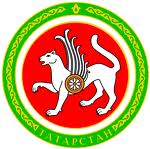 ТАТАРСТАН РЕСПУБЛИКАСЫФИНАНС  МИНИСТРЛЫГЫНЫҢКАЗНАЧЫЛЫК ДЕПАРТАМЕНТЫУң як Болак ур., 5 нче йорт, Казан, 420111№21-11На №от